ПАМЯТКА
О СОБЛЮДЕНИИ НАСЕЛЕНИЕМ 
ПРАВИЛ ПОЖАРНОЙ БЕЗОПАСНОСТИ В БЫТУС наступлением холодов основное количество пожаров происходит по электротехническим причинам и по причинам, связанным с неправильным устройством или эксплуатацией печей и дымоходов. Требованиями пожарной безопасности установлены определенные правила, соблюдение которых позволит максимально обезопасить себя от риска возникновения пожара.Печи, находящиеся в доме, должны быть в исправном состоянии и безопасны в пожарном отношении. Нужно помнить, что пожар может возникнуть в результате воздействия огня и искр через трещины и не плотности в кладке печей и дымовых каналов. В связи с этим, необходимо периодически тщательно осматривать печи и дымовые трубы, устранять обнаруженные неисправности, при необходимости производить ремонт. Отложения сажи удаляют, и белят все элементы печи, побелка позволяет своевременно обнаружить трещины и прогары.
При эксплуатации печей следует выполнять следующие требования:
- перед топкой должен быть прибит предтопочный лист, из стали размером 50х70 см и толщиной не менее 2 мм, предохраняющий от возгорания случайно выпавших искр;
- запрещается растапливать печи бензином, керосином и другими ЛВЖ, так как при мгновенной вспышке горючего может произойти взрыв или выброс пламени;
- располагать топливо, другие горючие вещества и материалы на предтопочном листе;
- недопустимо топить печи с открытыми дверцами;
- зола, выгребаемая из топок, должны быть пролита водой, и удалена в специально отведенное для них безопасное место;                                                                                                                                               - - дымовые трубы над сгораемыми крышами должны иметь искроуловители (металлические сетки);
- запрещается сушить на печи вещи и сырые дрова. Следите за тем, чтобы мебель, занавески находились не менее чем в полуметре от массива топящейся печи;
- очищают дымоходы от сажи, как правило, перед началом отопительного сезона и не реже одного раза в два месяца во время отопительного сезона;- в местах, где сгораемые и трудно сгораемые конструкции зданий (стены, перегородки, перекрытия, балки) примыкают к печам и дымоходным трубам, необходимо предусмотреть разделку из несгораемых материалов.Пожары от детской шалости с огнем возникают тогда, когда дети оставлены без присмотра и предоставлены сами себе. Чаще всего дети погибают в результате пожаров, виновниками которых зачастую они сами и являются.Нужно разъяснять детям правила пожарной безопасности, что игра со спичками, зажигалками, фейерверками, свечами, бенгальскими огнями ведет к пожару, что осторожность обращения с огнем нужно проявлять не только дома, но и во дворе, в поле и в лесу.
Не поручайте детям присматривать за включенными электрическими и газовыми приборами, а также за топящимися печами. Не разрешайте им самостоятельно включать электрические и газовые приборы. Не допускайте хранения спичек, зажигалок, керосина, бензина и т.д. в доступных для детей местах.  Не оставляйте детей без присмотра.Надеемся, что соблюдение этих несложных правил позволит вам избежать неприятностей в новогодние праздники и сделает их счастливыми и радостными.
Помните в случае пожара, чрезвычайной ситуации звонить по телефону «01», «112»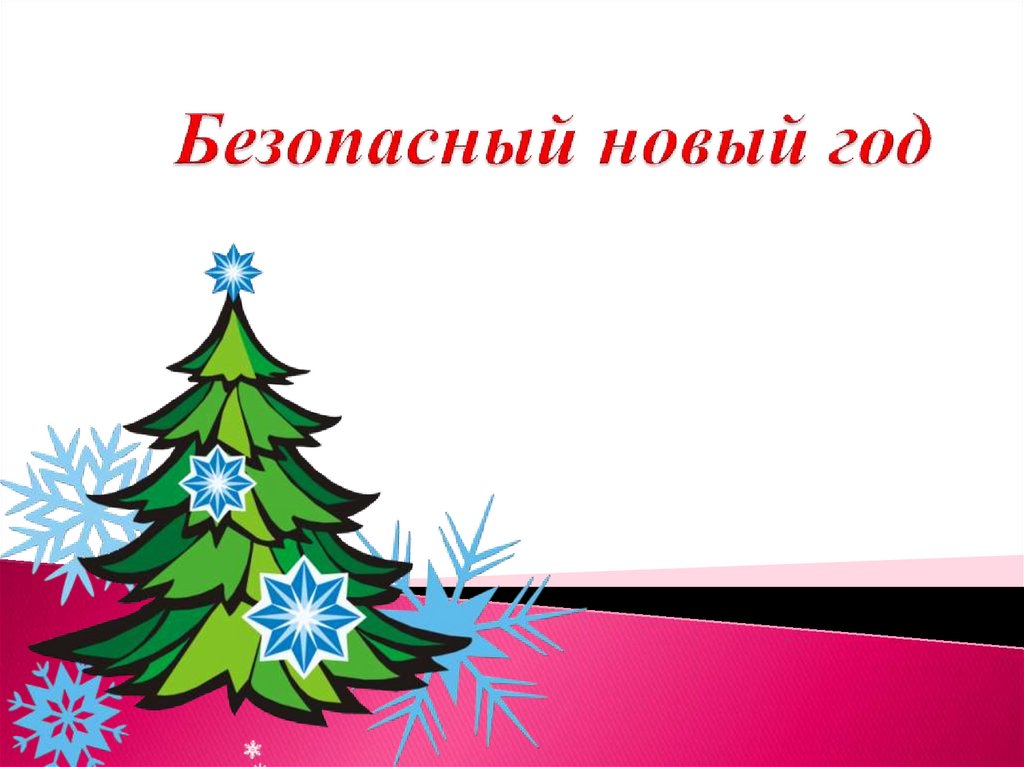 